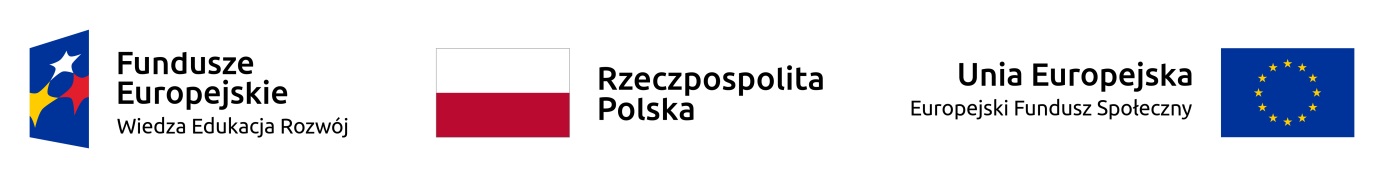 znak sprawy:	36/BZP/2022					Kraków, 19.01.2023 r.INFORMACJA O KWOCIE JAKĄ ZAMAWIAJĄCY ZAMIERZA PRZEZNACZYĆ NA SFINANSOWANIE ZAMÓWIENIADotyczy zamówienia na:	Opracowanie i wdrożenie elektronicznej teczki studenta na potrzeby Akademii Ignatianum w Krakowie wraz z usługami serwisu gwarancyjnego w ramach Projektu: „Zintegrowany Program Rozwoju Uczelni” współfinansowanego ze środków Europejskiego Funduszu Społecznego w ramach  Programu Operacyjnego Wiedza Edukacja RozwójZamawiający - Akademia Ignatianum w Krakowie z siedzibą w (31-501) Krakowie przy ul. Kopernika 26, na podstawie art. 222 ust. 4 ustawy z dnia 11 września 2019 r. Prawo zamówień publicznych (t.j. Dz. U. 2022, poz. 1710 z późn. zm.), informuje, że kwota jaką zamierza przeznaczyć na sfinansowanie zamówienia wynosi brutto: 316 820,94 zł.